CandidatÉtudesStagePièces à joindre au dossier :CVLettre de motivation, datée et signéeAvis du responsable de cycle de l’école, daté et signéRésultats scolaires du cycle suiviConvention de stageDate limite de l’envoi des dossiers : Vendredi 22 avril 2022ContactPierre Bosser, Secrétaire de l’AFHY : secretaire@afhy.fr 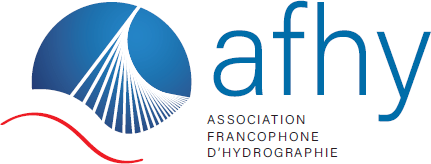 Demande de bourse de stage de l’AFHyNomPrénomPrénomNationalitéCourrielBoursierOuiNonÉtablissementDiplôme préparéIntituléIntérêt pour l'hydrographieOrganismeLieuRémunérationFrais d'hébergementFrais de restaurationFrais de transport